WEEKLY WELL ACTIVITY REPORT04 January 2021WELL LICENCE TRANSFERSEffective Aug 16, 2020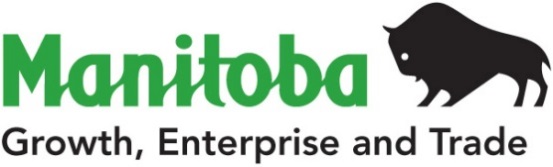 Petroleum Branch360-1395 Ellice Ave, Winnipeg, MB   R3G 3P2T 204-945-6577  F 204-945-0586www.manitoba.caPetroleum Branch360-1395 Ellice Ave, Winnipeg, MB   R3G 3P2T 204-945-6577  F 204-945-0586www.manitoba.caPetroleum Branch360-1395 Ellice Ave, Winnipeg, MB   R3G 3P2T 204-945-6577  F 204-945-0586www.manitoba.caPetroleum Branch360-1395 Ellice Ave, Winnipeg, MB   R3G 3P2T 204-945-6577  F 204-945-0586www.manitoba.caPetroleum Branch360-1395 Ellice Ave, Winnipeg, MB   R3G 3P2T 204-945-6577  F 204-945-0586www.manitoba.caPetroleum Branch360-1395 Ellice Ave, Winnipeg, MB   R3G 3P2T 204-945-6577  F 204-945-0586www.manitoba.caPetroleum Branch360-1395 Ellice Ave, Winnipeg, MB   R3G 3P2T 204-945-6577  F 204-945-0586www.manitoba.caPetroleum Branch360-1395 Ellice Ave, Winnipeg, MB   R3G 3P2T 204-945-6577  F 204-945-0586www.manitoba.caWEEKLY WELL ACTIVITY REPORTWEEKLY WELL ACTIVITY REPORTWEEKLY WELL ACTIVITY REPORTWEEKLY WELL ACTIVITY REPORTWEEKLY WELL ACTIVITY REPORTWEEKLY WELL ACTIVITY REPORTWEEKLY WELL ACTIVITY REPORTWEEKLY WELL ACTIVITY REPORT PETROLEUM INDUSTRY ACTIVITY REPORT PETROLEUM INDUSTRY ACTIVITY REPORT PETROLEUM INDUSTRY ACTIVITY REPORT PETROLEUM INDUSTRY ACTIVITY REPORT PETROLEUM INDUSTRY ACTIVITY REPORT PETROLEUM INDUSTRY ACTIVITY REPORT PETROLEUM INDUSTRY ACTIVITY REPORT PETROLEUM INDUSTRY ACTIVITY REPORT          (January 1/21 – January 4/21)          (January 1/21 – January 4/21)          (January 1/21 – January 4/21)          (January 1/21 – January 4/21)          (January 1/21 – January 4/21)          (January 1/21 – January 4/21)          (January 1/21 – January 4/21)          (January 1/21 – January 4/21)DRILLING ACTIVITYTo January 4/21To January 6/20To January 6/20To January 6/202019 TotalDrilling Licences Issued011190Licences Cancelled000011Vertical Wells Drilled00007Horizontal Wells Drilled033376Stratigraphic Test Holes Drilled00000Wells Drilled - Total033383No. of Metres Drilled08 8538 8538 853166 777Wells Re-entered00000Wells Being Drilled32220No. of Active Rigs35550Wells Licenced but Not Spudded5256565655Wells Completed as Potential Oil Wells022280Wells Abandoned Dry00002Wells Drilled but Not Completed01110Other Completions00001New Wells on Production0000100GEOPHYSICAL ACTIVITYGeophysical Programs Licenced00000Licences Cancelled00000Kilometers Licenced 00000Kilometers Run000079 2020201920192019OIL PRICES (Average)$/m3    ($/bbl)$/m3    ($/bbl)$/m3    ($/bbl)$/m3    ($/bbl)Month of November43            303.27 (48.19)                     443.23 (70.43)                     443.23 (70.43)                     443.23 (70.43)Month of December43            346.19 (55.01)                     430.96 (68.48)                     430.96 (68.48)                     430.96 (68.48)OIL PRODUCTION (M3)2020201920192019Month of December173 785.6  222 003.1  222 003.1  222 003.1Lic. No.: 11457Tundra Daly Sinclair Prov. HZNTL B1-30-8-28 (WPM)UWI: 103.01-30-008-28W1.00 Spud Date: 02-Jan-2021K.B. Elevation: 517.48 mSurface Casing: 244.50 mm @ 136.00 m with 6.5 tStatus: Drilling Ahead (DR)Drilling Ahead: 04-Jan-2021Lic. No.: 11464Tundra Daly Sinclair HZNTL A9-6-10-28 (WPM)UWI: 103.09-06-010-28W1.00 Spud Date: 03-Jan-2021K.B. Elevation: 524.85 mSurface Casing: 244.50 mm @ 138.00 m with 7.8 tStatus: Drilling Ahead (DR)Drilling Ahead: 04-Jan-2021Lic. No.: 11465Tundra Daly Sinclair HZNTL 5-19-10-28 (WPM)UWI: 100.05-19-010-28W1.00 Spud Date: 02-Jan-2021K.B. Elevation: 48.06 mSurface Casing: 244.50 mm @ 135.00 m with 6.5 tStatus: Drilling Ahead (DR)Drilling Ahead: 04-Jan-2021Lic. No.: 7275From:To:Corex et al Daly Sinclair HZNTL 4-5-8-28(WPM)Corval Daly Sinclair HZNTL 4-5-8-28(WPM)